梅县区人民政府新城办事处信息公开申请流程图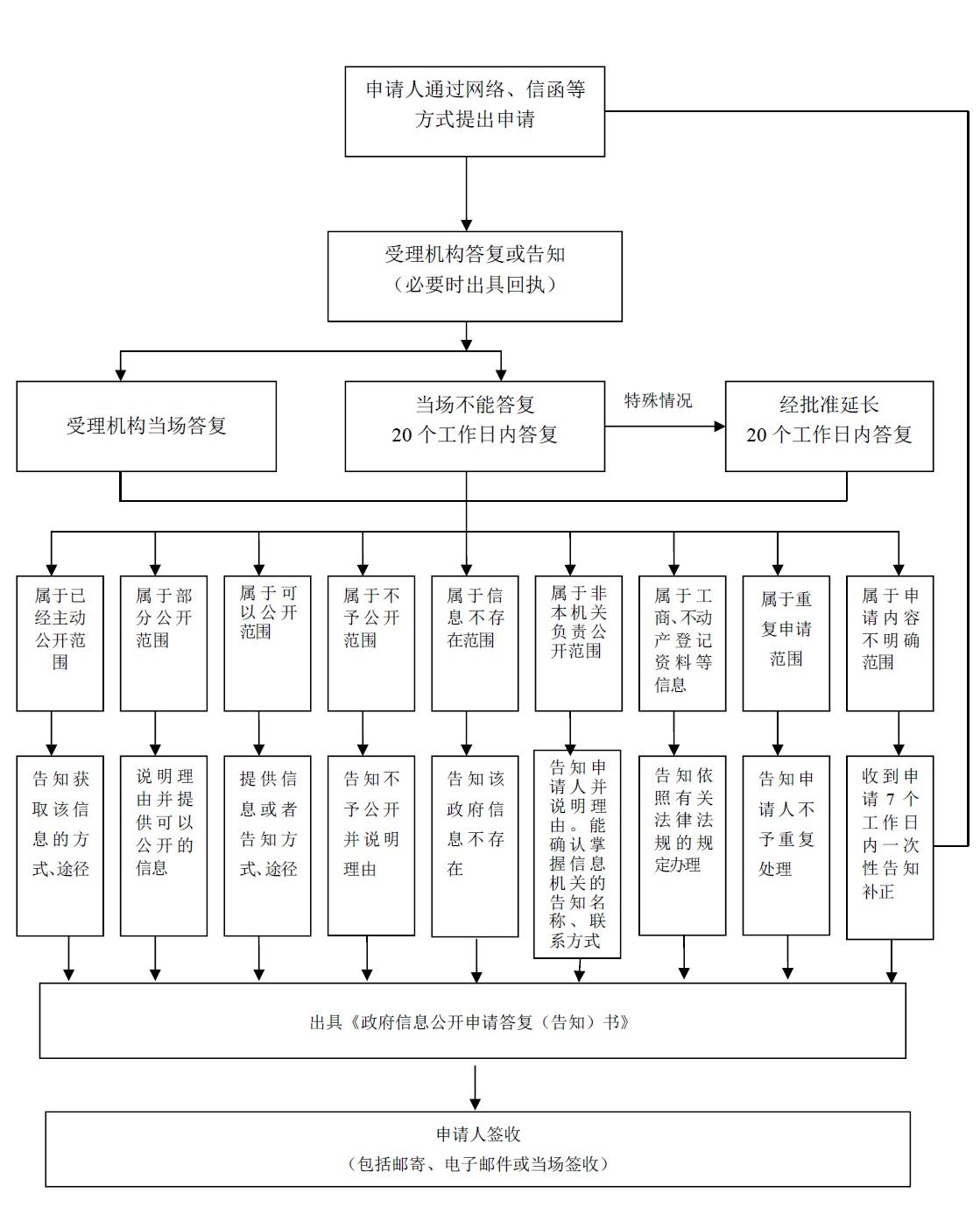 